Итоговая работа по истории 9 классУчебник: история России XIX – начало XX века, Л.М. Ляшенко, О.В. Волобуев, Е.В. Симонова/ М. Дрофа, 2019Назначение  итоговой диагностической  работыИтоговая диагностическая работа проводится с целью определения уровня усвоения учащимися предметного содержания курса истории по программе 9 класса в соответствии ФГОС и ИКС и выявления элементов содержания, вызывающих наибольшие затруднения.Документы, определяющие содержание итоговой работы1.Федерального закона Российской Федерации от 29 декабря 2012 г. N 273-ФЗ «Об образовании в Российской Федерации»;2.Федерального государственного образовательного стандарта начального общего образования (Утверждён приказом Министерства образования  и науки Российской Федерации  от 6 октября 2009 г. № 373) (с последующими изменениями); 3.Федерального государственного образовательного стандарта  основного общего образования (Утвержден  приказом Министерства образования  и науки Российской Федерации  от 17 декабря 2010 г. № 1897) (с последующими изменениями);4.Концепция нового учебно-методического комплекса по отечественной истории (Историко-культурный стандарт). Место в учебном процессе.Проводится  после изучения курса «Новая история» и История России XIX – начало XXУсловия проведения диагностической работы.При организации и проведении работы необходимо строгое соблюдение технологии независимой диагностики. Дополнительные материалы не используются. На выполнение итоговой диагностической работы отводится 45 минут.Содержание и структура  КИМов тематической контрольной работыРабота охватывает содержание курса истории новой истории и истории России (XIX вв.) Каждый вариант диагностической работы по новой истории состоит из 14 заданий:11  заданий с выбором одного правильного ответа из четырех предложенных, 3 заданий с развернутым ответом. Каждый вариант диагностической работы по истории России состоит из 20 заданий: 15 из которых предполагают нахождение одного правильного ответа из четырех предложенных ( в том числе по исторической карте и с наглядным изображением), вопросы № 16-18 повышенного уровня сложности, вопросы №19-20 – работа с историческим документом. Рекомендуемая шкала перевода баллов в школьные отметкиОбразовательное учреждение может скорректировать представленную шкалу перевода баллов в школьные отметки с учетом контингента обучающихся.Итоговая работа по новой истории:За верное выполнение каждого задания с выбором ответа (1-11) выставляется 1 бал. Задание с выбором ответа считается выполненным верно, если учащийся указал только номер правильного ответа. Во всех остальных случаях (выбран другой ответ; выбрано два или более ответа, среди которых может быть и правильный; ответ на вопрос отсутствует), задание считается невыполненным. За правильный ответ на  вопросы № 12 № 13 № 14:- развернутый верный ответ - 2 балла;  имеются неточности – 1 баллИтоговая работа по истории России:За верное выполнение каждого заданий с выбором ответа (1-15) выставляется 1 балл. Задание с выбором ответа считается выполненным верно, если учащийся указал только номер правильного ответа. За правильный ответ на задания  16-19 ставится 2 балл. Задание 20 – 4 баллаТаблица перевода баллов в отметки по пятибалльной шкале.Итоговый тест по всеобщей истории в 9 классе1 вариант.Расположите стадии развития общества в хронологическом порядке:А) информационное б) традиционное в) индустриальное2.  Появление крупных корпораций, стремившихся единолично диктовать свои условия в отдельных отраслях:А) фирма 	б) корпорация		 в) монополия 		г) картель3.  Найдите верные утверждения о меняющемся обществе XIX в.:А) Теперь крестьянин мог уйти в город и стать рабочим, а затем, если повезет, и предпринимателем, т.е. представителем буржуазииБ) буржуазия все больше определяла политику, выступала главным потребителем культурыА) верно только А			Б) верно только БВ) верны оба суждения		Г) оба суждения неверны4.  В экономике они выступали за свободу предпринимательства и отказ от всякого вмешательства государства в дела частных предпринимателей:А) либералы б) консерваторы в) социалисты5. Они мечтали об обществе социальной справедливости:А) либералы 		б) консерваторы		 в) социалисты6.   Художественное направление, изображавшее жизнь с фотографической точностью, выставлявшее на всеобщее обозрение неприглядную изнанку бытия:А) романтизм		 б) сентиментализм		 в) реализм		 г) натурализм7. Найдите верные утверждения о повседневной жизни людей XIX в.:А) Представители разных слоев населения начинали носить все более похожую одеждуБ) не было никакой техникиА) верно только А				Б) верно только БВ) верны оба суждения			Г) оба суждения не верны8.  Первый консул Франции:А) Наполеон		 б) Бертье		 в) Карамзин9.  Найдите верные утверждения о положении английских рабочих к 40-м годам XIX в.:А) Рабочие жили на окраинах городов без воды и света в домах, к которым приходилось пробираться через кучи мусора.Б) Заработка едва хватало, чтобы прокормитьсяА) верно только А				Б) верно только БВ) верны оба суждения			Г) оба суждения не верны10. Они считали машины корнем всех бед, поэтому ломали всю технику:А) ллудиты 		б) тори			в) чартисты 		г) консерваторы11. «Железный канцлер» Пруссии:А) Наполеон			 б) Вильгельм II 		в) Отто фон Бисмарк		 г) Франц12. Расскажите о проблеме Севера и Юга в США.13. Какие характерные черты были присущи германскому обществу XIXв. ?14. Расскажите о политике Бисмарка.2 вариант.Расположите стадии развития общества в хронологическом порядке:А) информационное 	б) традиционное 		в) индустриальноеЛюди, жившие на проценты со своего банковского капитала:А) богачи 		б) рантье 		в) капиталисты 		г) феодалыНайдите верные утверждения об избирательном праве в XIX в.:А) женщины не имели права голосаБ) Дворяне и буржуазия стремились не допустить остальные слои населения до участия в выборахА) верно только А				Б) верно только БВ) верны оба суждения			Г) оба суждения не верныОни считали, что человек по своей природе слаб и грешен, он не сможет воспользоваться свободой, поэтому принципу свободы они противопоставляли принцип порядка, а вере в прогресс – важность традиций:А) либералы 		б) консерваторы 		в) социалистыВ политике они отстаивали права личности, считали, что можно делать все, что не запрещено законом.А) либералы 		б) консерваторы 		в) социалистыХудожественное направление, стремившееся запечатлеть изменчивость красоты окружающего мира: изменение формы и цвета в зависимости от освещения:А) импрессионизм	 б) сентиментализм 		в) реализм 		г) натурализмНайдите верные утверждения о повседневной жизни людей XIX в.:А) Представители разных слоев населения начинали носить все более похожую одеждуБ)У многих дома появилась швейная машинкаА) верно только А				Б) верно только БВ) верны оба суждения			Г) оба суждения не верныВ связи с тем, что Англия являлась первой страной промышленного переворота, ее называли:А) «Подмастерье мира» 		б) «Мастерская мира»		 в) «великая Англия»Найдите верные утверждения о положении английских рабочих к 40-м годам XIX в.:А) Рабочие жили на окраинах городов без воды и света в домах, к которым приходилось пробираться через кучи мусора.Б) Заработка едва хватало, чтобы прокормитьсяА) верно только А				Б) верно только БВ) верны оба суждения			Г) оба суждения не верныРазнородное движение, боровшееся за улучшение положения рабочих:А) чарторг		 б) чартизм 		в) консерватизм 		г) либералыЗахват чужих территорий, экономическое и политическое подчинение других стран:А) протекционизм	 б) революция 	в) экспансия		 г) реформаРасскажите о движении аболиционистов и их лидерах.Какие характерные черты были присущи германскому обществу XIXв. ?Расскажите о политике Бисмарка.Ответы:1 вариант:1 – бва (только в таком порядке)2 – в3 – в4 – а5 – в6 – г7 – а8 – а9- в10 – а11 – в12 – На Севере развивалась промышленность, были высокие экономические показатели. В это же время на Юге – рабовладельческий строй.13 – Характерные черты германского общества: большое число фабричных рабочих, рост зарплат, сокращался рабочий день. Престиж военных. Поляков, проживающих в Германии, пытались германизировать.14- Бисмарк начал «культуркампф» (- борьбу за культуру) – кампанию против католиков. Священникам запрещалось говорить о политике, вводилась светская школа, гражданский брак и т.д. Принял закон о медицинском страховании, о страховании от несчастных случаев, вводились пенсии по инвалидности и старости.2 вариант:1 – бва (только в таком порядке)2 – б3 – в4- б5 - а6- а7 – в8 – б9 –в10 – б11 – в12- аболиционисты выступали за ликвидацию рабства..У.Гаррисон предлагал ненасильственные методы борьбы. Дж.Браун, наоборот, выступал за применение насилия.13 – Характерные черты германского общества: большое число фабричных рабочих, рост зарплат, сокращался рабочий день. Престиж военных. Поляков, проживающих в Германии, пытались германизировать.14- Бисмарк начал «культуркампф» (- борьбу за культуру) – кампанию против католиков. Священникам запрещалось говорить о политике, вводилась светская школа, гражданский брак и т.д. Принял закон о медицинском страховании, о страховании от несчастных случаев, вводились пенсии по инвалидности и старости.Критерии оценивания:- за правильный ответ на вопросы №1 - № 11 – 1 балл (максимум – 11 баллов)На вопросы № 12 № 13 № 14:- развернутый верный ответ - 2 балла- имеются неточности – 1 баллИтоги:17 - 14 баллов – «5»13 - 9 баллов – «4»8 -4 баллов – «3»	Меньше 3 баллов – «2»Итоговая проверочная работа по истории России 9 классВариант 11. Промышленный переворот в России начался в1) 1810-1820-е гг.			2) 1830-1840-е гг.3) 1850-1860-е гг.			4) 1870-1880-е гг.2. В царствовании Александра I идеи об улучшении управления страной нашли своё отражение в1) создание легальных политических партий		2) проведение министерской реформы3) ужесточение крепостного права			4) усиление политического сыска3. Принятие указа об обязанных крестьянах и реформа управления государственными крестьянами П. Д. Киселёва относится к царствованию1) Александра I	2) Николая I	3) Александра II	4) Александра III4. Какой орган власти был образован позже остальных?1) Святейший Синод						2) Непременный совет3) III отделение Собственной Его Императорского Величества канцелярии4) Государственный совет5. Какие сражения произошли в ходе Отечественной войны 1812 г.1) Синопское сражение; битва при Инкермане2) Тарутинский бой; Бородинская битва3) Цусимское сражение; Мукденское сражение4) сражение у деревни Лесной; Полтавская битва6. Деятельность М. М. Сперанского, Ф. Лагарпа, Н. Н. Новосильцева связана с царствованием1) Александра I		2) Николая I		3) Александра II		4) Александра III7. В результате проведения крестьянской реформы 1861 г. в России1) упразднено крепостное право				2) разрушена крестьянская община3) создан Крестьянский поземельный банк		4) созданы фермерские хозяйства8. Что из названного ниже относится к экономическим процессам последней четверти XIX в.?1) завершение промышленного переворота	2) начало железнодорожного строительства3) увеличение посевных площадей		4) введение подворного налогообложения9. Прочтите отрывок из доклада государственного деятеля, составленного во второй четверти XIX в., и укажите название теории, которая нашла в нём отражение.«Исцелить новейшее поколение от слепого необдуманного пристрастия к иноземному, распространяя в юных душах равнодушное уважение к отечественному, оценить все противоположные элементы нашего гражданского образования, искать этого знаменателя в тройственном понятии православия, самодержавия, народности — такова была цель, к которой Министерство народного просвещения приближалось десять лет».1) официальной народности				2) просвещённого абсолютизма3) крестьянского социализма				4) революционного народничества10. Инициатором денежной реформы, сделавшей главным платёжным средством серебряный рубль, был1) С. С. Уваров		2) П. Д. Киселёв	3) А. X. Бенкендорф		4) Е. Ф. Канкрин11. Каким событиям посвящён данный плакат?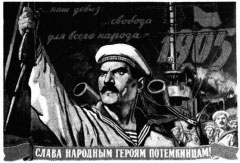 1) обороне Порт-Артура			2) Первой российской революции3) Цусимскому сражению			4) бою у Чемульпо12. Что стало последствием принятия Манифеста 17 октября 1905 г.?1) национализация помещичьих земель2) ограничение законодательной власти царя3) введение республиканской формы правления в России4) отказ партии эсеров от борьбы с самодержавием13. Членами творческого содружества «Могучая кучка» были1) И. Н. Крамской, В. Г. Перов			2) Н. Г. Чернышевский, Н. А. Добролюбов3) Ф. И. Шаляпин, Л. В. Собинов		4) М. П. Мусоргский, А. П. Бородин14. К решениям Венского конгресса 1815 г. относится1) сохранение на французском престоле династии Наполеона Бонапарта2) установление контроля России над проливами Босфор и Дарданеллы3) передача большей части польских земель в состав Российской империи4) установление континентальной блокады Англии15. Рассмотрите схему и выполните задание.Укажите события какой войны отражены на данной схеме.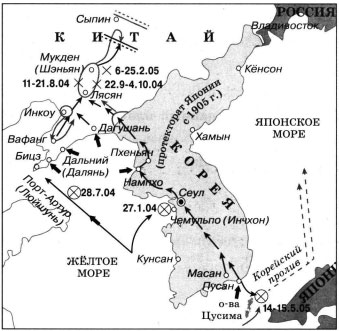 1) Русско-турецкой войны 1877-1878 гг.2) Крымской(Восточной) войны 1853-1856 гг.3) присоединение Средней Азии4) Русско-японской войны 1904-1905 гг.16. Какие из понятий относятся к русской культуре второй половины XIX в.? Найдите в приведённом ниже списке три понятия и запишите цифры, под которыми они указаны.1) русско-византийский стиль			2) «Могучая кучка»3) сентиментализм					4) передвижники5) «Левый фронт»					6) барокко17. Ниже приведён ряд фамилий общественных деятелей XIX в. Все они, за исключением одного, были народниками.П. Н. Ткачёв, С. С. Уваров, М. А. Бакунин, П. Л. Лавров, В. И. Засулич.Найдите и запишите фамилию (без инициалов) общественного деятеля, «выпадающую» из данного ряда.18. Сравните особенности экономического развития Российской империи в первой четверти и во второй четверти XIX в. Выберите и запишите последовательно порядковые номера черт сходства и черт различия.1) строительство железных дорог	2) преобладающее развитие сельского хозяйства3) начало промышленного переворота	4) использование крепостного трудаПрочтите фрагмент исторического источника и выполните задания 19, 20. Используйте в ответах информацию текста, а также знания из курса истории.«29-летний Николай I, вступивший на престол в страшной обстановке смуты, поначалу испытывал неуверенность и сомнения. Он понимал, что России необходимы реформы, но боялся преобразованиями повредить неизменные для него основы — самодержавие, империю и помещичье землевладение. После подавления восстания на Сенатской площади первейшей необходимостью для власти стала охрана и укрепление режима. Для этого были образованы Корпус жандармов и III Отделение Его Императорского Величества Канцелярии. Здание на набережной Фонтанки, где находилось III Отделение, знал и боялся весь Петербург. Сюда можно было легко угодить за малейшую критику власти. Николай I хотел, чтобы на смену мятежникам пришли новые люди — законопослушные, верующие, преданные государю. Способствовать воспитанию нового поколения взялся министр народного просвещения, блестящий учёный — античник и литератор. Он создал концепцию, основными принципами которой были: «православие», «самодержавие», «народность». Эта концепция долгое время проводилась в жизнь через систему гимназий, а также реформированных университетов».19. Назовите фамилию министра народного просвещения, о котором идёт речь. Какое название получила созданная им теория?20. Каковы основные положения, созданной министром просвещения теории? Каким образом она претворялась в жизнь?Итоговая контрольная работа по историиВариант 21. Александр II подписал Манифест об отмене крепостного права в1) 1860 г.			2) 1861 г.			3) 1862 г.		4) 1863 г.2. Каким событием ознаменовалось вступление Николая I на престол?1) Русско-турецкой войной				2) началом Кавказской войны3) восстанием на Сенатской площади			4) восстанием в Семёновском полку3. Создание военных поселений началось в царствование1) Александра I		2) Николая I		3) Александра II	4) Александра III4. Какая из перечисленных ниже реформ была проведена раньше остальных?1) денежная реформа С.Ю. Витте2) реформа управления государственными крестьянами П.Д. Киселёва3) учреждение губернских и уездных земских учреждений4) принятие устава о всесословной воинской повинности5. Какие из перечисленных ниже сражений относятся к Отечественной войне 1812 г.?1) битва под Малоярославцем; сражение на реке Березине2) Полтавский бой; сражение у мыса Гангут3) битва на реке Рымник; взятие Измаила4) оборона Севастополя; сражение на реке Чёрной6. Деятельность А. М. Горчакова, Д. А. Милютина, М. X. Рейтерна связана с царствованием1) Александра I		2) Николая I		3) Александра II		4) Александра III7. Что стало одним из результатов Крестьянской реформы 1861 г.?1) разделение крестьян на государственных и частновладельческих2) освобождение крестьян с землёй без выкупа3) развитие системы крестьянского самоуправления4) перевод крестьян на «месячину»8. Что из названного ниже относится к экономическим процессам первой четверти XIX в.?1) расширение экспорта промышленных изделий2) совершенствование водных путей сообщения, строительство системы каналов3) начало торговли с США4) расширение крестьянских посевов9. Прочтите отрывок из исторического источника и определите направление общественной мысли, представителем которого был его автор.«Но сама Россия в продолжение своего исторического существования не избегнула страшного нравственного несчастия… Это страшное бедствие, реформа Петра Великого, того государя, которого в непонятном заблуждении столь продолжительное время считали великим преобразователем России, но который, на самом-то деле, ни чем иным не был, как злым гением русской земли…»1) просветители		2) западники		3) славянофилы		4) марксисты10. Свод законов Российской империи был составлен1) А. А. Аракчеевым   2) А. X. Бенкендорфом	 3) С. С. Уваровым	 4)М.М. Сперанским11. Какому событию посвящён данный плакат?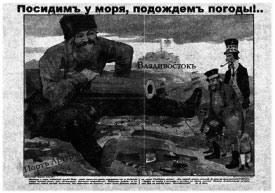 1) Первой русской революции		2) Отечественной войне 1812 г.3) Русско-японской войне 1904-1905 гг.	4) Крымской войне 1853-1856 гг.12. Следствием развития революции летом-осенью 1905 г. стало1) провозглашение России республикой			2) отречение Николая II от престола3) дарование народу политических прав и свобод	4) установление военной диктатуры13. В третьей четверти XIX в. группа российских художников в целях продвижения и развития новых идей в искусстве создала1) Академию художеств		2) Третьяковскую галерею3) Музей изобразительных искусств имени А. С. Пушкина4) «Товарищество передвижных художественных выставок»14. Как назывался договор, в соответствие с которым, Австрия получила Боснию и Герцеговину, Англия — остров Кипр, Россия — Каре, Ардаган и Батум?1) Сан-Стефанским	2) Берлинским	3) Симодским	4) Парижским15. Рассмотрите схему и ответьте на вопрос.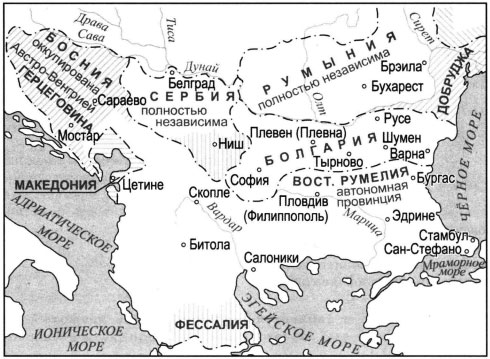 Итоги какой войны отображены на данной схеме?1) Русско-турецкой войны 1806-1812 гг.		2) Русско-турецкой войны 1828-1829 гг.3) Русско-турецкой (Крымской) войны 1853-1856 гг.	4) Русско-турецкой войны 1877-1878 гг.16. Какие организации были созданы участниками декабристского движения? Найдите в приведённом ниже списке три организации и запишите цифры, под которыми они указаны.1) «Южное общество»			2) «Народная воля»3) «Союз спасения»			4) «Земля и воля»5) «Союз благоденствия»		           6) «Союз освобождения рабочего класса»17. Ниже приведён ряд фамилий деятелей культуры XIX в. Все они, за исключением одного, были архитекторами.К. А. Тон, В. О. Шервуд, А. Н. Воронихин, О. И. Вове, И. И. Шишкин.Найдите и запишите фамилию (без инициалов) деятеля культуры, «выпадающую» из данного ряда.18. Сравните внешнюю политику Российской империи в первой четверти и во второй четверти XIX в. Выберите и запишите последовательно порядковые номера черт сходства и черт различия.1) строительство железных дорог2) преобладающее развитие сельского хозяйства3) начало промышленного переворота4) использование крепостного трудаПрочтите фрагмент исторического источника и выполните задания 19, 20. Используйте в ответах информацию текста, а также знания из курса истории. «Ваше Императорское Величество озаботилось недостатками развития образования в стране и неоправданным его получением представителями низших сословий. Всесторонне обсудив наши предположения, изволили на всеподданнейшем докладе 23 мая <...> выразить мысль, что было бы за лучшее достигнуть предотвращения наплыва в гимназии и прогимназии детей представителей низших сословий.Таким образом, гимназии и прогимназии необходимо избавить от поступления в них детей кучеров, лакеев, поваров, прачек, мелких лавочников и тому подобных людей, детям коих, за исключением разве одарённых гениальными способностями, вовсе не следует стремиться к среднему и высшему образованию. С тем вместе, не находя полезным облегчать на казённые средства приготовление детей в гимназии и прогимназии, можно предположить, что было бы необходимо закрыть приготовительные при них классы, ныне же прекратив приём в них».19. При каком российском императоре появился данный документ? В каком году он был принят?20. Как в тексте источника обозначена цель принятия данного документа? Какое неофициальное название он получил?Ответы на итоговую проверочную работу по истории России 9 классВариант 11-22-23-24-35-26-17-18-19-110-411-212-213-414-215-4       ИТОГО 15б16-12417. Уваров18-2413ИТОГО 6б19. 1) С.С. Уваров.2) Теория официальной народности. 2 бала20.  1) «Православие», «самодержавие», «народность».2б.2) Эта концепция долгое время проводилась в жизнь через систему гимназий, а также реформированных университетов.2баллаВСЕГО ЗА ВСЮ РАБОТУ 27 балловВариант 21-22-33-14-25-16-37-38-29-310-411-312-313-414-215-4           ИТОГО 15 баллов16-13517. Шишкин18-1324ИТОГО 6 баллов19. 1) Александр III.2) 1887 г.  2 балла20. 1) Цель — предотвращение наплыва в гимназии и прогимназии детей представителей низших сословий. 2 балла2) Циркуляр «О кухаркиных детях». 2 баллаВСЕГО ЗА РАБОТУ 27  балловШкольная отметка5432Первичный балл14-179-134-80-3Школьная отметка«2»«3»«4»«5»Первичный балПервичный бал0-1011-1617-2324-27Черты сходстваЧерты различияЧерты сходстваЧерты различия